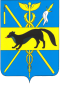 АДМИНИСТРАЦИЯБОГУЧАРСКОГО МУНИЦИПАЛЬНОГО РАЙОНАВОРОНЕЖСКОЙ ОБЛАСТИСовет по противодействию коррупции в Богучарском муниципальном районеР Е Ш Е Н И Еот «_ 13.  _»___ 12.       2018г. №_11.               г. БогучарОб итогах проведенных проверок полноты и достоверности сведений о доходах, расходах, об имуществе и обязательствах имущественного характера, предоставленных муниципальными служащими и руководителями муниципальных учреждений Богучарского муниципального района. О результативности комплекса принимаемых мер органами местного самоуправления Богучарского муниципального района, тенденции исключения фактов представления недостоверных сведений о доходах и расходахЗаслушав информацию Самодуровой Н.А., заместителя главы  администрации Богучарского муниципального района – руководителя аппарата администрации района  «Об итогах проведенных проверок полноты и достоверности сведений о доходах, расходах, об имуществе и обязательствах имущественного характера, предоставленных муниципальными служащими и руководителями муниципальных учреждений Богучарского муниципального района. О результативности комплекса принимаемых мер органами местного самоуправления Богучарского муниципального района, тенденции исключения фактов представления недостоверных сведений о доходах и расходах», Совет по противодействию коррупции в Богучарском муниципальном районе решил:1. Информацию Самодуровой Н.А., заместителя главы администрации Богучарского муниципального района – руководителя аппарата администрации района, принять к сведению.2. Отделу по организационной работе и делопроизводству администрации Богучарского муниципального района (Агапова Л.В.):2.1. Продолжить работу по обучению муниципальных служащих органов местного самоуправления Богучарского муниципального района, депутатов представительных органов местного самоуправления района, руководителей подведомственных учреждений района по заполнению сведений о доходах, расходах, об имуществе и обязательствах имущественного характера.2.2. Продолжить работу по проведению анализа и проверки сведений о доходах, расходах, об имуществе и обязательствах имущественного характера представляемых гражданами, претендующими на замещение должностей муниципальной службы, должность руководителя муниципального учреждения района, а также по приему, проверке сведений, представленных руководителем муниципального учреждения, о своих доходах, об имуществе и обязательства имущественного характера и о доходах, об имуществе и обязательствах имущественного характера своих супруга (супруги) и несовершеннолетних детей.2.3. Ежегодно до 01 июля проводить ретроспективный анализ представленных муниципальными служащими сведений о доходах, расходах, об имуществе и обязательствах имущественного характера по сравнению с предыдущим годом, руководствуясь методическими рекомендациями Министерства труда и социальной защиты Российской Федерации.3. Главе администрации городского поселения – г.Богучар Богучарского муниципального района Нежельскому И.М. и главам сельских поселений Богучарского муниципального района Воронежской области организовать эффективную работу по проведению ретроспективного анализа представленных муниципальными служащими сведений о доходах, расходах, об имуществе и обязательствах имущественного характера.Председатель Совета по противодействию коррупции в Богучарском муниципальном районе			В.В.Кузнецов